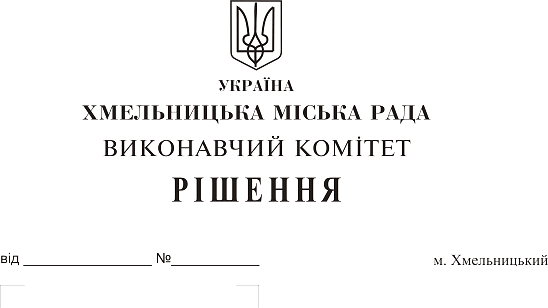 Про внесення змін до рішення виконавчого комітету від 14.04.2011 року № 379 Розглянувши клопотання Департаменту освіти та науки Хмельницької міської ради, у зв’язку із внесенням змін в рішення п’ятої сесії Хмельницької міської ради від 30.03.2011 року № 67 «Про затвердження Положення про надання матеріальної допомоги студентам пільгових категорій для навчання у вищих навчальних закладах України усіх форм власності», у зв’язку із кадровими змінами, відповідно до рішення тридцять п’ятої сесії Хмельницької міської ради від 11.12.2019 року № «Про внесення змін до рішення п’ятої сесії Хмельницької міської ради від 30.03.2011 року № 67», керуючись Законом України «Про місцеве самоврядування в Україні», виконавчий комітет міської радиВИРІШИВ:1. Внести зміни до рішення виконавчого комітету ради від 14.04.2011 року № 379 «Про затвердження складу комісії по визначенню студентів пільгових категорій для надання їм матеріальної допомоги для навчання у вищих навчальних закладах України усіх форм власності» такого змісту: 1.1. в назві рішення слова «вищих навчальних закладах» замінити на слова «закладах вищої освіти»;1.2. викласти додаток у новій редакції, що додається.2. Визнати таким, що втратило чинність  рішення виконавчого комітету від 25.10.2018 року № 841 «Про внесення змін  до рішення виконавчого комітету  від 14.04.2011 № 379».3. Контроль за виконанням рішення покласти на заступника міського голови Г. Мельник.Міський голова                                                                                       О. СИМЧИШИНДодаток до рішення виконавчого комітетувід «___»_____________2019 року  №____СКЛАДкомісії по визначенню студентів пільгових категорій для надання їм матеріальноїдопомоги для навчання у вищих закладах освіти України усіх форм власностіКеруючий справами виконавчого комітету                                                                 Ю. САБІЙВ. о. директора  Департаменту освіти та науки                                                           С. ГУБАЙГолова комісії:Мельник Галина Леонтіївна– заступник Хмельницького міського голови.Заступник голови комісії:Губай Світлана Василівна– в. о. директора Департаменту освіти та науки Хмельницької міської ради заступник.Відповідальний секретар комісії:Нагорна Віталіна Володимирівнаначальник відділу науки та педагогічних кадрів Департаменту освіти та науки Хмельницької міської ради.Члени комісії:Барабаш-Тимофієва Олена Петрівна– головний спеціаліст відділу загальної середньої освіти та виховної роботи Департаменту освіти та науки Хмельницької міської ради;Бобровнікова Людмила Володимирівна– заступник начальника відділу по роботі з інвалідами, ветеранами війни та праці управління праці та соціального захисту населення Хмельницької міської ради;Каліночкіна Юлія Михайлівна– завідувач науково-методичного центру Департаменту освіти та науки Хмельницької міської ради;Кондратюк Оксана Анатоліївна- заступник начальника фінансово-економічного відділу Департаменту освіти та науки Хмельницької міської ради з економічних питань;Дрозда Оксана  Олександрівна– спеціаліст І категорії відділу загальної середньої освіти та виховної роботи ;Собко Наталія Анатоліївна– депутат Хмельницької міської ради, директор навчально-виховного комплексу                     № 6 м. Хмельницького (за згодою);Солтис Наталія Іванівна– методист науково-методичного центру Департаменту освіти та науки Хмельницької міської ради;Ярова Анастасія Вікторівна– депутат Хмельницької міської ради, головний спеціаліст відділу дошкільної та позашкільної освіти Департаменту освіти та науки Хмельницької міської ради (за згодою).